ESTADO DE PERNAMBUCO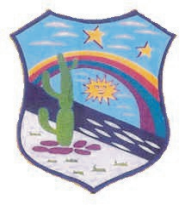 PODER LEGISLATIVO CÂMARA MUNICIPAL DE GRANITOCASA ANTONIO AGOSTINHO JANUARIO“Cidadania com Respeito e Responsabilidade”ATA DA 11º (DECIMA PRIMEIRA) SESSÃO ORDINÁRIA DO PODER LEGISLATIVO MUNICIPAL DE GRANITO, ESTADO DE PERNAMBUCO, REALIZADA EM 31 DE AGOSTO DE 2018.Aos trinta e um dias do mês de Agosto  de dois mil e dezoito (31/08/2018) às 9:00 (nove) horas  no prédio da Câmara Municipal de Granito – Casa Antonio Agostinho Januario, situada na Avenida José Saraiva Xavier nº 151 centro de Granito Estado de Pernambuco, nos termos legais regidos pela Constituição Federal, Constituição Estadual, Lei Orgânica Municipal e Regimento Interno da Câmara Municipal de Granito, estiveram reunidos em assembleia geral ordinária os membros do poder legislativo municipal, sob a presidência do senhor, Onofre Eufrásio de Luna Neto,  com a participação dos membros da  mesa diretora, os vereadores: Cícero Nildo de Oliveira Alencar  - vice- Presidente,Aurilio Lacerda de Alencar primeiro secretário, ,  Sérgio Estênio Peixoto Xavier - segundo secretário, e os demais membros do poder Legislativo os vereadores: George Washington Pereira Alencar, Breno Holanda Sampaio,  Herbert Cordeiro de Alencar, Alan Oliveira, Wanderson Silva de Meneses, devidamente assinado no livro de presença parte integrante desta Ata, o Sr. presidente verificando o número legal de vereadores presentes para instituição e seguimento da sessão (cf. art. 48 da Lei Orgânica), DECLAROU aberta a sessão ordinária e logo após solicitou do segundo secretário a leitura da ata anterior (art. 62 do Regimento Interno),  que após a leitura da mesma foi aprovada por unanimidade (cf. parágrafo 2º do art. 62 do Regimento Interno). Dando continuidade, obedecendo a ordem do dia (cf. art. 69 do Regimento Interno) foi apresentando a pauta do dia com o seguinte teor: 1 –Aprovação dos pareceres das comissões. 2º Votação do Projeto de Lei nº 010/2018 Ementa: DISPÕE SOBRE AS DIRETRIZES PARA ELABORAÇÃO DA LEI ORÇAMENTÁRIA 2019, E DÁ OUTRS PROVIDÊNCIAS. Dando continuidade foi apresentado os pareceres das comissões Justiça e Redação,   Finanças Orçamento e Economia,   Agricultura e Defesa do meio Ambiente,    Educação,Cultura, Saúde e Assistência Social,    Obras e Serviços Públicos, os mesmos favoráveis pela aprovação do projeto de Lei nº010/2018 a LDO. Em seguida o Sr. presidente Onofre Eufrásio de Luna Neto, pede ao Sr. secretário Aurilio Lacerda de Alencar que conduza o processo de votação ao projeto 010/2018, dando continuidade  ao processo de  votação verificou-se que o mesmo foi aprovado por unanimidade.  Esgotado a pauta, nos termos do art. 72 do RI (Regimento Interno), alguns vereadores fizeram uso da palavra mencionado assuntos que não estavam na ordem do dia, relacionados a assuntos diversos, Sendo assim o senhor presidente, nos termos do Regimento Interno declarou encerrada a sessão e mandou que lavrasse a presente ata, que após lida e aprovada segue assinada por mim, Alecsandra Rodrigues Bezerra de Oliveira e os vereadores presentes, para  maiores detalhes desta seção encontra-se nas gravações nos anais desta casa sala das seções 31 de Agosto de 2018._____________________________________ALECSANDRA RODRIGUES B. OLIVEIRASecretária do Legislativo Municipal__________________________________ONOFRE EUFRASIO DE LUNA NETOPresidente da câmara_____________________________                  ____________________________                        CICERO NILDO DE OLIVEIRA ALENCAR              AURILIO LACERDA DE ALENCAR                  Vice-Presidente                                             1º Secretário da Camara ____________________________________SERGIO ESTENIO PEIXOTO XAVIER2º Secretario da Câmara____________________________________GEORGE WASHINTON PEREIRA DE ALENCAR___________________________________________BRENO HOLANDA SAMPAIO_______________________________ALAN OLIVEIRA_____________________________________HERBERTI CORDEIRO DE ALENCAR_____________________________________WANDERSON SILVA DE MENESES